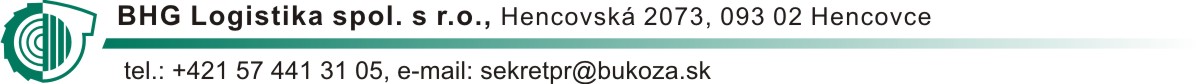 Nová pracovná príležitosťAutomechanik,autoelektrikár Stručná náplň práce:kontrola technického stavu osobných a nákladných vozidiel diagnostikovanie technických porúch vozidiel a ich odstránenie diagnostikovanie porúch na elektrických častiach motorových vozidielidentifikácia závad a následné vykonávanie opráv a údržby nedostatkov na elektroinštalácii.práca s meracími, diagnostickými prístrojmi a s technickou dokumentáciou.mechanické opravy a údržby vozidiel oprava, výmena a montáž jednotlivých súčastí motorových vozidiel Požiadavky na kandidáta/kandidátku:SOU, SŠ – odbor automechanik, autoelektrikár prax minimálne 3 roky v odbore diagnostika motorových vozidiel znalosti všeobecných zásad a postupov starostlivosti o stroje a zariadenia schopnosť posudzovania technického stavu osobných a nákladných vozidiel vodičský preukaz sk. B, C samostatnosť, praktické myslenie, spoľahlivosť Ponúkame:stabilná a perspektívna prácasociálne výhodydoplnkové dôchodkové sporenie finančné odmeny pri významných životných a pracovných jubileáchV prípade ak Vás naša ponuka práce zaujala a spĺňate kritéria, pošlite nám svoj životopis v slovenskom jazyku spolu so súhlasom na spracovanie osobných údajov na personalne@bukoza.sk, prípadne nás kontaktujte na čísle 057/441 3104.Kontaktovať budeme len vybraných uchádzačov.